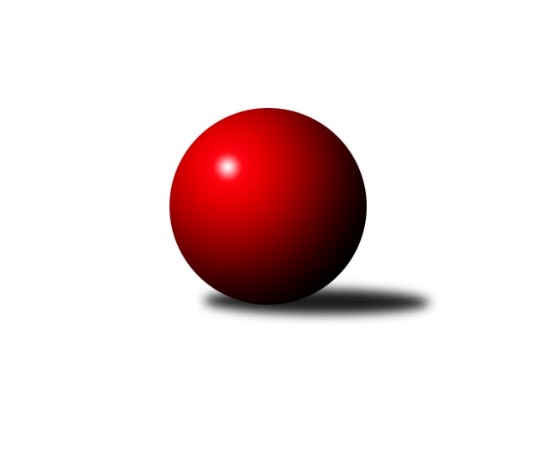 Č.10Ročník 2021/2022	20.5.2024 Východočeská soutěž skupina B 2021/2022Statistika 10. kolaTabulka družstev:		družstvo	záp	výh	rem	proh	skore	sety	průměr	body	plné	dorážka	chyby	1.	SK Solnice B	9	8	0	1	90 : 18 	(47.5 : 18.5)	1693	16	1176	517	27.9	2.	Březovice A	8	6	0	2	68 : 28 	(33.0 : 21.0)	1591	12	1132	460	37.9	3.	SKK Náchod D	9	6	0	3	72 : 36 	(40.5 : 19.5)	1628	12	1142	487	32.6	4.	SKK Přelouč B	8	6	0	2	58 : 38 	(35.5 : 26.5)	1631	12	1141	490	36.1	5.	SKK Třebechovice p/O B	9	5	0	4	68 : 40 	(34.5 : 31.5)	1523	10	1108	415	43.9	6.	Náchod C	9	5	0	4	52 : 56 	(33.5 : 38.5)	1586	10	1117	469	34.9	7.	SKK Jičín C	8	2	0	6	24 : 72 	(10.5 : 29.5)	1516	4	1095	420	50.3	8.	SKPK DONAP H. Králové B	9	1	0	8	28 : 80 	(23.0 : 39.0)	1501	2	1070	431	46	9.	KK Zalabák Smiřice C	9	0	0	9	8 : 100 	(12.0 : 46.0)	1412	0	1016	396	59.3Tabulka doma:		družstvo	záp	výh	rem	proh	skore	sety	průměr	body	maximum	minimum	1.	SKK Třebechovice p/O B	5	4	0	1	50 : 10 	(23.5 : 10.5)	1551	8	1677	1459	2.	SK Solnice B	5	4	0	1	46 : 14 	(27.0 : 13.0)	1588	8	1647	1505	3.	SKK Náchod D	4	3	0	1	34 : 14 	(18.0 : 8.0)	1742	6	1827	1665	4.	Březovice A	4	3	0	1	34 : 14 	(17.5 : 10.5)	1544	6	1618	1483	5.	Náchod C	4	3	0	1	30 : 18 	(17.0 : 15.0)	1608	6	1650	1561	6.	SKK Přelouč B	4	3	0	1	28 : 20 	(19.0 : 13.0)	1650	6	1719	1585	7.	SKK Jičín C	4	2	0	2	22 : 26 	(5.0 : 3.0)	1519	4	1619	1437	8.	SKPK DONAP H. Králové B	5	1	0	4	22 : 38 	(17.0 : 23.0)	1596	2	1658	1557	9.	KK Zalabák Smiřice C	4	0	0	4	2 : 46 	(5.5 : 24.5)	1418	0	1474	1381Tabulka venku:		družstvo	záp	výh	rem	proh	skore	sety	průměr	body	maximum	minimum	1.	SK Solnice B	4	4	0	0	44 : 4 	(20.5 : 5.5)	1719	8	1743	1698	2.	Březovice A	4	3	0	1	34 : 14 	(15.5 : 10.5)	1603	6	1773	1531	3.	SKK Náchod D	5	3	0	2	38 : 22 	(22.5 : 11.5)	1605	6	1721	1511	4.	SKK Přelouč B	4	3	0	1	30 : 18 	(16.5 : 13.5)	1626	6	1747	1534	5.	Náchod C	5	2	0	3	22 : 38 	(16.5 : 23.5)	1595	4	1663	1524	6.	SKK Třebechovice p/O B	4	1	0	3	18 : 30 	(11.0 : 21.0)	1516	2	1595	1352	7.	SKPK DONAP H. Králové B	4	0	0	4	6 : 42 	(6.0 : 16.0)	1477	0	1546	1385	8.	SKK Jičín C	4	0	0	4	2 : 46 	(5.5 : 26.5)	1515	0	1555	1476	9.	KK Zalabák Smiřice C	5	0	0	5	6 : 54 	(6.5 : 21.5)	1411	0	1555	1302Tabulka podzimní části:		družstvo	záp	výh	rem	proh	skore	sety	průměr	body	doma	venku	1.	SK Solnice B	8	7	0	1	80 : 16 	(43.5 : 14.5)	1692	14 	3 	0 	1 	4 	0 	0	2.	SKK Náchod D	8	6	0	2	70 : 26 	(36.5 : 15.5)	1651	12 	3 	0 	1 	3 	0 	1	3.	Březovice A	8	6	0	2	68 : 28 	(33.0 : 21.0)	1591	12 	3 	0 	1 	3 	0 	1	4.	SKK Přelouč B	8	6	0	2	58 : 38 	(35.5 : 26.5)	1631	12 	3 	0 	1 	3 	0 	1	5.	SKK Třebechovice p/O B	8	4	0	4	58 : 38 	(34.5 : 29.5)	1527	8 	3 	0 	1 	1 	0 	3	6.	Náchod C	8	4	0	4	44 : 52 	(28.5 : 35.5)	1572	8 	3 	0 	1 	1 	0 	3	7.	SKK Jičín C	8	2	0	6	24 : 72 	(10.5 : 29.5)	1516	4 	2 	0 	2 	0 	0 	4	8.	SKPK DONAP H. Králové B	8	1	0	7	24 : 72 	(20.0 : 34.0)	1500	2 	1 	0 	3 	0 	0 	4	9.	KK Zalabák Smiřice C	8	0	0	8	6 : 90 	(10.0 : 46.0)	1412	0 	0 	0 	4 	0 	0 	4Tabulka jarní části:		družstvo	záp	výh	rem	proh	skore	sety	průměr	body	doma	venku	1.	SK Solnice B	1	1	0	0	10 : 2 	(4.0 : 4.0)	1607	2 	1 	0 	0 	0 	0 	0 	2.	SKK Třebechovice p/O B	1	1	0	0	10 : 2 	(0.0 : 2.0)	1479	2 	1 	0 	0 	0 	0 	0 	3.	Náchod C	1	1	0	0	8 : 4 	(5.0 : 3.0)	1642	2 	0 	0 	0 	1 	0 	0 	4.	SKK Jičín C	0	0	0	0	0 : 0 	(0.0 : 0.0)	0	0 	0 	0 	0 	0 	0 	0 	5.	Březovice A	0	0	0	0	0 : 0 	(0.0 : 0.0)	0	0 	0 	0 	0 	0 	0 	0 	6.	SKK Přelouč B	0	0	0	0	0 : 0 	(0.0 : 0.0)	0	0 	0 	0 	0 	0 	0 	0 	7.	SKPK DONAP H. Králové B	1	0	0	1	4 : 8 	(3.0 : 5.0)	1619	0 	0 	0 	1 	0 	0 	0 	8.	SKK Náchod D	1	0	0	1	2 : 10 	(4.0 : 4.0)	1511	0 	0 	0 	0 	0 	0 	1 	9.	KK Zalabák Smiřice C	1	0	0	1	2 : 10 	(2.0 : 0.0)	1412	0 	0 	0 	0 	0 	0 	1 Zisk bodů pro družstvo:		jméno hráče	družstvo	body	zápasy	v %	dílčí body	sety	v %	1.	Václav Balous 	SK Solnice B 	15	/	9	(83%)		/		(%)	2.	Rudolf Stejskal 	SK Solnice B 	14	/	8	(88%)		/		(%)	3.	Tomáš Hanuš 	SKK Třebechovice p/O B 	14	/	8	(88%)		/		(%)	4.	Pavel Dymák 	SK Solnice B 	13	/	8	(81%)		/		(%)	5.	Miloš Voleský 	SKK Náchod D 	12	/	7	(86%)		/		(%)	6.	Martina Přibylová 	SKK Třebechovice p/O B 	12	/	7	(86%)		/		(%)	7.	Vratislav Fikar 	Březovice A 	12	/	7	(86%)		/		(%)	8.	Stanislav Oubram 	Březovice A 	12	/	8	(75%)		/		(%)	9.	Jiří Doucha st.	Náchod C 	12	/	9	(67%)		/		(%)	10.	Jaroslav Havlas 	SKK Přelouč B 	10	/	7	(71%)		/		(%)	11.	Petr Slavík 	Březovice A 	10	/	7	(71%)		/		(%)	12.	Josef Suchomel 	SKK Přelouč B 	10	/	8	(63%)		/		(%)	13.	Jiří Tesař 	SKK Náchod D 	10	/	8	(63%)		/		(%)	14.	Jiří Prokop 	SKPK DONAP H. Králové B 	9	/	7	(64%)		/		(%)	15.	Petr Březina 	SKK Třebechovice p/O B 	8	/	4	(100%)		/		(%)	16.	Miroslav Tomeš 	SKK Náchod D 	8	/	6	(67%)		/		(%)	17.	Vít Jireš 	SK Solnice B 	8	/	6	(67%)		/		(%)	18.	Kateřina Gintarová 	Náchod C 	8	/	7	(57%)		/		(%)	19.	Jiří Hakl 	Březovice A 	8	/	7	(57%)		/		(%)	20.	Zdeněk Zahálka 	SKK Třebechovice p/O B 	8	/	8	(50%)		/		(%)	21.	Jiří Bartoníček 	SK Solnice B 	6	/	3	(100%)		/		(%)	22.	Milena Mankovecká 	SKK Náchod D 	6	/	3	(100%)		/		(%)	23.	Dana Adamů 	SKK Náchod D 	6	/	5	(60%)		/		(%)	24.	Irena Šrajerová 	SKPK DONAP H. Králové B 	5	/	8	(31%)		/		(%)	25.	Antonín Baďura 	Náchod C 	4	/	2	(100%)		/		(%)	26.	Miroslav Skala 	SKK Přelouč B 	4	/	2	(100%)		/		(%)	27.	Jaroslav Salaba 	SKK Třebechovice p/O B 	4	/	3	(67%)		/		(%)	28.	Alena Prokopová 	SKPK DONAP H. Králové B 	4	/	4	(50%)		/		(%)	29.	Petr Zeman 	SKK Přelouč B 	4	/	4	(50%)		/		(%)	30.	Dušan Kasa 	SKK Přelouč B 	4	/	5	(40%)		/		(%)	31.	Jaroslav Dlohoška 	SKK Náchod D 	4	/	5	(40%)		/		(%)	32.	Jaroslav Gütler 	SKPK DONAP H. Králové B 	4	/	5	(40%)		/		(%)	33.	Miroslav Langr 	SKK Jičín C 	4	/	7	(29%)		/		(%)	34.	Vladimír Řeháček 	SKK Jičín C 	4	/	8	(25%)		/		(%)	35.	Zbyněk Hercík 	SKK Jičín C 	4	/	8	(25%)		/		(%)	36.	Milan Hurdálek 	Náchod C 	4	/	9	(22%)		/		(%)	37.	Antonín Martinec 	Náchod C 	4	/	9	(22%)		/		(%)	38.	Matyas Císař 	SKK Třebechovice p/O B 	2	/	1	(100%)		/		(%)	39.	Roman Bureš 	SKK Jičín C 	2	/	1	(100%)		/		(%)	40.	Karel Janovský 	SKK Přelouč B 	2	/	2	(50%)		/		(%)	41.	Jaromír Písecký 	Březovice A 	2	/	2	(50%)		/		(%)	42.	Bohuslav Trejtnar 	SKPK DONAP H. Králové B 	2	/	5	(20%)		/		(%)	43.	Aleš Kovář 	KK Zalabák Smiřice C 	2	/	7	(14%)		/		(%)	44.	Milan Seidl 	KK Zalabák Smiřice C 	2	/	7	(14%)		/		(%)	45.	František Čermák 	SKK Jičín C 	2	/	8	(13%)		/		(%)	46.	Vít Paliarik 	KK Zalabák Smiřice C 	2	/	8	(13%)		/		(%)	47.	Václav Prokop 	KK Zalabák Smiřice C 	2	/	9	(11%)		/		(%)	48.	Miloš Čížek 	Březovice A 	0	/	1	(0%)		/		(%)	49.	Stanislav Nosek 	KK Zalabák Smiřice C 	0	/	1	(0%)		/		(%)	50.	Petr Kosejk 	SK Solnice B 	0	/	1	(0%)		/		(%)	51.	David Lukášek 	KK Zalabák Smiřice C 	0	/	3	(0%)		/		(%)	52.	Vendelín Škuta 	SKK Přelouč B 	0	/	3	(0%)		/		(%)	53.	Luděk Vohralík 	SKK Třebechovice p/O B 	0	/	4	(0%)		/		(%)	54.	František Beránek 	SKPK DONAP H. Králové B 	0	/	5	(0%)		/		(%)Průměry na kuželnách:		kuželna	průměr	plné	dorážka	chyby	výkon na hráče	1.	SKK Nachod, 1-4	1648	1153	494	37.5	(412.1)	2.	Přelouč, 1-4	1626	1151	475	35.8	(406.7)	3.	Hradec Králové, 1-4	1623	1134	489	37.5	(405.9)	4.	Solnice, 1-2	1533	1094	438	43.4	(383.5)	5.	Smiřice, 1-2	1527	1092	435	52.4	(381.9)	6.	SKK Jičín, 1-2	1518	1084	434	42.8	(379.6)	7.	Třebechovice, 1-2	1516	1092	423	38.7	(379.0)	8.	Březovice, 1-2	1505	1078	426	44.5	(376.4)Nejlepší výkony na kuželnách:SKK Nachod, 1-4SKK Náchod D	1827	8. kolo	Jiří Tesař 	SKK Náchod D	505	8. koloBřezovice A	1773	3. kolo	Jiří Tesař 	SKK Náchod D	475	6. koloSKK Náchod D	1765	6. kolo	Dana Adamů 	SKK Náchod D	471	6. koloSK Solnice B	1735	1. kolo	Dana Adamů 	SKK Náchod D	463	8. koloSKK Náchod D	1712	3. kolo	Stanislav Oubram 	Březovice A	463	3. koloSKK Náchod D	1665	1. kolo	Milena Mankovecká 	SKK Náchod D	454	1. koloNáchod C	1663	6. kolo	Jiří Tesař 	SKK Náchod D	453	3. koloNáchod C	1650	1. kolo	Jiří Bartoníček 	SK Solnice B	448	1. koloNáchod C	1639	8. kolo	Jiří Doucha st.	Náchod C	445	8. koloSKK Přelouč B	1630	3. kolo	Petr Slavík 	Březovice A	445	3. koloPřelouč, 1-4SKK Přelouč B	1719	2. kolo	Tomáš Hanuš 	SKK Třebechovice p/O B	451	6. koloSK Solnice B	1698	8. kolo	Miroslav Skala 	SKK Přelouč B	446	2. koloSKK Přelouč B	1660	6. kolo	Josef Suchomel 	SKK Přelouč B	445	2. koloSKK Přelouč B	1634	4. kolo	Rudolf Stejskal 	SK Solnice B	440	8. koloNáchod C	1608	4. kolo	Jaroslav Havlas 	SKK Přelouč B	438	6. koloSKK Přelouč B	1585	8. kolo	Josef Suchomel 	SKK Přelouč B	436	6. koloSKK Třebechovice p/O B	1582	6. kolo	Pavel Dymák 	SK Solnice B	433	8. koloSKK Jičín C	1529	2. kolo	Josef Suchomel 	SKK Přelouč B	430	4. kolo		. kolo	Václav Balous 	SK Solnice B	421	8. kolo		. kolo	Jiří Doucha st.	Náchod C	421	4. koloHradec Králové, 1-4SKK Přelouč B	1747	7. kolo	Dana Adamů 	SKK Náchod D	481	9. koloSKK Náchod D	1721	9. kolo	Jiří Prokop 	SKPK DONAP H. Králové B	465	7. koloSK Solnice B	1701	5. kolo	Petr Zeman 	SKK Přelouč B	464	7. koloSKPK DONAP H. Králové B	1658	7. kolo	Rudolf Stejskal 	SK Solnice B	455	5. koloNáchod C	1642	10. kolo	Jiří Doucha st.	Náchod C	452	10. koloSKPK DONAP H. Králové B	1619	10. kolo	Jaroslav Gütler 	SKPK DONAP H. Králové B	444	7. koloSKPK DONAP H. Králové B	1583	9. kolo	Jiří Prokop 	SKPK DONAP H. Králové B	434	5. koloSKPK DONAP H. Králové B	1565	5. kolo	Václav Balous 	SK Solnice B	434	5. koloSKPK DONAP H. Králové B	1557	2. kolo	Jaroslav Gütler 	SKPK DONAP H. Králové B	431	9. koloKK Zalabák Smiřice C	1442	2. kolo	Josef Suchomel 	SKK Přelouč B	430	7. koloSolnice, 1-2SK Solnice B	1647	7. kolo	Rudolf Stejskal 	SK Solnice B	430	7. koloSK Solnice B	1607	10. kolo	Pavel Dymák 	SK Solnice B	427	9. koloSK Solnice B	1595	9. kolo	Rudolf Stejskal 	SK Solnice B	420	4. koloSK Solnice B	1585	4. kolo	Václav Balous 	SK Solnice B	419	10. koloBřezovice A	1536	7. kolo	Ivana Bartoníčková 	SK Solnice B	415	2. koloNáchod C	1524	2. kolo	Rudolf Stejskal 	SK Solnice B	414	10. koloSKK Náchod D	1511	10. kolo	Dana Adamů 	SKK Náchod D	412	10. koloSK Solnice B	1505	2. kolo	Pavel Dymák 	SK Solnice B	411	7. koloSKK Jičín C	1476	9. kolo	Rudolf Stejskal 	SK Solnice B	409	9. koloSKK Třebechovice p/O B	1352	4. kolo	Václav Balous 	SK Solnice B	409	4. koloSmiřice, 1-2SK Solnice B	1743	3. kolo	Jiří Bartoníček 	SK Solnice B	484	3. koloSKK Náchod D	1619	7. kolo	Pavel Dymák 	SK Solnice B	444	3. koloSKK Třebechovice p/O B	1595	1. kolo	Miroslav Tomeš 	SKK Náchod D	437	7. koloSKK Přelouč B	1594	5. kolo	Dušan Kasa 	SKK Přelouč B	428	5. koloKK Zalabák Smiřice C	1474	5. kolo	Miloš Voleský 	SKK Náchod D	414	7. koloKK Zalabák Smiřice C	1429	1. kolo	Josef Suchomel 	SKK Přelouč B	414	5. koloKK Zalabák Smiřice C	1386	7. kolo	Václav Balous 	SK Solnice B	412	3. koloKK Zalabák Smiřice C	1381	3. kolo	Zdeněk Zahálka 	SKK Třebechovice p/O B	410	1. kolo		. kolo	Matyas Císař 	SKK Třebechovice p/O B	409	1. kolo		. kolo	Jaroslav Havlas 	SKK Přelouč B	408	5. koloSKK Jičín, 1-2SKK Náchod D	1653	4. kolo	Roman Bureš 	SKK Jičín C	430	8. koloSKK Jičín C	1619	8. kolo	Miloš Voleský 	SKK Náchod D	426	4. koloSKK Jičín C	1553	4. kolo	Jiří Tesař 	SKK Náchod D	424	4. koloSKPK DONAP H. Králové B	1546	8. kolo	Stanislav Oubram 	Březovice A	419	1. koloBřezovice A	1531	1. kolo	Zbyněk Hercík 	SKK Jičín C	417	8. koloSKK Jičín C	1466	6. kolo	Zbyněk Hercík 	SKK Jičín C	413	4. koloSKK Jičín C	1437	1. kolo	Milena Mankovecká 	SKK Náchod D	412	4. koloKK Zalabák Smiřice C	1342	6. kolo	Vratislav Fikar 	Březovice A	405	1. kolo		. kolo	Irena Šrajerová 	SKPK DONAP H. Králové B	402	8. kolo		. kolo	Jiří Prokop 	SKPK DONAP H. Králové B	401	8. koloTřebechovice, 1-2SKK Třebechovice p/O B	1677	9. kolo	Tomáš Hanuš 	SKK Třebechovice p/O B	449	7. koloSKK Třebechovice p/O B	1640	7. kolo	Zdeněk Zahálka 	SKK Třebechovice p/O B	438	9. koloBřezovice A	1572	5. kolo	Petr Březina 	SKK Třebechovice p/O B	432	9. koloNáchod C	1537	9. kolo	Stanislav Oubram 	Březovice A	429	5. koloSKK Jičín C	1500	7. kolo	Kateřina Gintarová 	Náchod C	416	9. koloSKK Třebechovice p/O B	1500	3. kolo	Petr Slavík 	Březovice A	413	5. koloSKK Třebechovice p/O B	1479	10. kolo	Martina Přibylová 	SKK Třebechovice p/O B	408	7. koloSKK Třebechovice p/O B	1459	5. kolo	Martina Přibylová 	SKK Třebechovice p/O B	405	9. koloKK Zalabák Smiřice C	1412	10. kolo	Martina Přibylová 	SKK Třebechovice p/O B	404	10. koloSKPK DONAP H. Králové B	1385	3. kolo	Tomáš Hanuš 	SKK Třebechovice p/O B	403	10. koloBřezovice, 1-2Březovice A	1618	4. kolo	Miroslav Tomeš 	SKK Náchod D	433	2. koloBřezovice A	1565	10. kolo	Jiří Hakl 	Březovice A	418	4. koloBřezovice A	1541	6. kolo	Petr Slavík 	Březovice A	413	2. koloSKK Přelouč B	1534	9. kolo	Jaroslav Havlas 	SKK Přelouč B	408	9. koloBřezovice A	1533	2. kolo	Petr Slavík 	Březovice A	406	6. koloSKK Náchod D	1522	2. kolo	Josef Suchomel 	SKK Přelouč B	406	9. koloSKK Jičín C	1506	10. kolo	Stanislav Oubram 	Březovice A	404	4. koloBřezovice A	1483	9. kolo	Dana Adamů 	SKK Náchod D	403	2. koloSKPK DONAP H. Králové B	1450	6. kolo	Petr Slavík 	Březovice A	402	4. koloKK Zalabák Smiřice C	1302	4. kolo	Dušan Kasa 	SKK Přelouč B	400	9. koloČetnost výsledků:	8.0 : 4.0	2x	4.0 : 8.0	4x	2.0 : 10.0	5x	12.0 : 0.0	9x	10.0 : 2.0	13x	0.0 : 12.0	7x